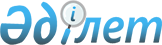 Алға аудандық мәслихатының 2022 жылғы 28 желтоқсандағы № 263 "2023-2025 жылдарға арналған Тамды ауылдық округ бюджетін бекіту туралы" шешіміне өзгерістер енгізу туралыАқтөбе облысы Алға аудандық мәслихатының 2023 жылғы 4 мамырдағы № 29 шешімі
      ШЕШТІ:
      1. Алға аудандық мәслихатының "2023-2025 жылдарға арналған Тамды ауылдық округ бюджетін бекіту туралы" 2022 жылғы 28 желтоқсандағы № 263 шешіміне келесідей өзгерістер енгізілсін:
      1 тармақ жаңа редакцияда жазылсын:
      "1. 2023-2025 жылдарға арналған Тамды ауылдық округ бюджеті 1, 2 және 3 қосымшаларға сәйкес, оның ішінде 2023 жылға мынадай көлемде бекітілсін:
      1) кірістер – 135 300,8 мың теңге:
      салықтық түсімдер –6 770 мың теңге;
      салықтық емес түсімдер – 0 теңге;
      негізгі капиталды сатудан түсетін түсімдер - 1 114 мың теңге;
      трансферттер түсімі - 127 416,8 мың теңге;
      2) шығындар – 136 490,9 мың теңге;
      3) таза бюджеттік кредиттеу - 0 теңге:
      бюджеттік кредиттер - 0 теңге;
      бюджеттік кредиттерді өтеу - 0 теңге;
      4) қаржы активтерімен операциялар бойынша сальдо - 0 теңге:
      қаржы активтерін сатып алу - 0 теңге;
      мемлекеттің қаржы активтерін сатудан түсетін түсімдер - 0 теңге;
      5) бюджет тапшылығы (профициті)– - 1 190,1 мың теңге;
      6) бюджет тапшылығын қаржыландыру (профицитін пайдалану) – 1 190,1 мың теңге:
      қарыздар түсімі – 0 теңге;
      қарыздарды өтеу – 0 теңге;
      бюджет қаражатының пайдаланылатын қалдықтары – 1 190,1 мың теңге.";
      көрсетілген шешімнің 1 қосымшасы осы шешімдегі қосымшасына сәйкес жаңа редакцияда жазылсын.
      2. Осы шешім 2023 жылдың 1 қаңтарынан бастап қолданысқа енгізіледі. 2023 жылға арналған Тамды ауылдық округінің бюджеті
					© 2012. Қазақстан Республикасы Әділет министрлігінің «Қазақстан Республикасының Заңнама және құқықтық ақпарат институты» ШЖҚ РМК
				
      Алға аудандық мәслихат төрағасы 

М. Тулеуов
Алға аудандық мәслихатының 2023 жылғы 4 мамырдағы № 29 шешіміне қосымшаАлға аудандық мәслихатының 2022 жылғы 28 желтоқсандағы № 263 шешіміне 1 қосымша
Санаты
Санаты
Санаты
Санаты
Сомасы (мың теңге)
Сыныбы
Сыныбы
Сыныбы
Сомасы (мың теңге)
Кіші сыныбы
Кіші сыныбы
Сомасы (мың теңге)
Атауы
Сомасы (мың теңге)
1
2
3
4
5
I. Кірістер
135 300,8
1
Салықтық түсімдер
6 770
01
Табыс салығы
500
2
Жеке табыс салығы
500
04
Меншікке салынатын салықтар
5 270
1
Мүлікке салынатын салықтар
170
3
Жер салығы
100
4
Көлік құралдарына салынатын салық
5 000
5
Бірыңғай жер салығы
0 
05
Тауарларға, жұмыстарға және көрсетілетін қызметтерге салынатын ішкі салықтар
1 000
3
Табиғи және басқа да ресурстарды пайдаланғаны үшін түсетін түсімдер
1 000
2
Салықтық емес түсiмдер
0
01
Мемлекеттік меншіктен түсетін кірістер
0
5
Мемлекет меншігіндегі мүлікті жалға беруден түсетін кірістер
0
3
Негізгі капиталды сатудан түсетін түсімдер
1 114
03
Жерді және материалдық емес активтерді сату
1 114
1
Жерді сату
514
2
Материалдық емес активтерді сату
600
4
Трансферттердің түсімдері
127 416,8
02
Мемлекеттік басқарудың жоғары тұрған органдарынан түсетін трансферттер
127 416,8
3
Аудандардың (облыстық маңызы бар қаланың) бюджетінен трансферттер
127 416,8
Функционалдық топ
Функционалдық топ
Функционалдық топ
Функционалдық топ
Функционалдық топ
Сомасы (мың теңге)
Кіші функция
Кіші функция
Кіші функция
Кіші функция
Сомасы (мың теңге)
Бюджеттік бағдарламалардың әкімшісі
Бюджеттік бағдарламалардың әкімшісі
Бюджеттік бағдарламалардың әкімшісі
Сомасы (мың теңге)
Бағдарлама
Бағдарлама
Сомасы (мың теңге)
Атауы
Сомасы (мың теңге)
1
2
3
4
5
6
II.Шығындар
136 490,9
01
Жалпы сипаттағы мемлекеттік көрсетілетін қызметтер
116 784,8
1
Мемлекеттiк басқарудың жалпы функцияларын орындайтын өкiлдi, атқарушы және басқа органдар
116 784,8
124
Аудандық маңызы бар қала, ауыл, кент, ауылдық округ әкімінің аппараты
116 784,8
001
Аудандық маңызы бар қала, ауыл, кент, ауылдық округ әкімінің қызметін қамтамасыз ету жөніндегі қызметтер
53 249
022
Мемлекеттік органның күрделі шығыстары
63 535,8
07
Тұрғын үй-коммуналдық шаруашылық
11 586
3
Елді-мекендерді көркейту
11 586
124
Аудандық маңызы бар қала, ауыл, кент, ауылдық округ әкімінің аппараты
11 586
008
Елді мекендердегі көшелерді жарықтандыру
4 865
009
Елді мекендердің санитариясын қамтамасыз ету
1 560
011
Елді мекендерді абаттандырумен көгалдандыру
5 161
12
Көлік және коммуникация
8 120
1
Автомобиль көлігі
8 120
124
Аудандық маңызы бар қала, ауыл, кент, ауылдық округ әкімінің аппараты
8 120
013
Аудандық маңызы бар қалаларда, ауылдарда, кенттерде, ауылдық округтерде автомобиль жолдарының жұмыс істеуін қамтамасыз ету
8 120
15
Трансферттер
0,1
1
Трансферттер
0,1
124
Аудандық маңызы бар қала, ауыл, кент, ауылдық округ әкімінің аппараты
0,1
048
Пайдаланылмаған (толық пайдаланылмаған) нысаналы трансферттерді қайтару
0,1
III. Таза бюджеттік кредиттеу
0
Бюджеттік кредиттер
0
Санаты
Санаты
Санаты
Санаты
Сомасы (мың теңге)
Сыныбы
Сыныбы
Сыныбы
Сомасы (мың теңге)
Кіші сыныбы
Кіші сыныбы
Сомасы (мың теңге)
Атауы
Сомасы (мың теңге)
1
2
3
4
5
5
Бюджеттік кредиттерді өтеу
0
01
Бюджеттік кредиттерді өтеу
0
1
Мемлекеттік бюджеттен берілген бюджеттік кредиттерді өтеу
0
Функционалдық топ
Функционалдық топ
Функционалдық топ
Функционалдық топ
Функционалдық топ
Сомасы (мың теңге)
Кіші функция
Кіші функция
Кіші функция
Кіші функция
Сомасы (мың теңге)
Бюджеттік бағдарламалардың әкімшісі
Бюджеттік бағдарламалардың әкімшісі
Бюджеттік бағдарламалардың әкімшісі
Сомасы (мың теңге)
Бағдарлама
Бағдарлама
Сомасы (мың теңге)
Атауы
Сомасы (мың теңге)
1
2
3
4
5
6
IV. Қаржы активтерімен операциялар бойынша сальдо
0
Қаржы активтерін сатып алу
0
V. Бюджет тапшылығы (профициті)
-1 190,1
VI. Бюджет тапшылығын қаржыландыру (профицитін пайдалану)
1 190,1
Санаты
Санаты
Санаты
Санаты
Сомасы (мың теңге)
Сыныбы
Сыныбы
Сыныбы
Сомасы (мың теңге)
Кіші сыныбы
Кіші сыныбы
Сомасы (мың теңге)
Атауы
Сомасы (мың теңге)
1
2
3
4
5
7
Қарыздар түсімдері
0
01
Мемлекеттік ішкі қарыздар
0
2
Қарыз алу келісім-шарттары
0
Функционалдық топ
Функционалдық топ
Функционалдық топ
Функционалдық топ
Функционалдық топ
Сомасы (мың теңге)
Кіші функция
Кіші функция
Кіші функция
Кіші функция
Сомасы (мың теңге)
Бюджеттік бағдарламалардың әкімшісі
Бюджеттік бағдарламалардың әкімшісі
Бюджеттік бағдарламалардың әкімшісі
Сомасы (мың теңге)
Бағдарлама
Бағдарлама
Сомасы (мың теңге)
Атауы
Сомасы (мың теңге)
1
2
3
4
5
6
16
Қарыздарды өтеу
0
1
Қарыздарды өтеу
0
Санаты
Санаты
Санаты
Санаты
Сомасы (мың теңге)
Сыныбы
Сыныбы
Сыныбы
Сомасы (мың теңге)
Кіші сыныбы
Кіші сыныбы
Сомасы (мың теңге)
Атауы
Сомасы (мың теңге)
1
2
3
4
5
8
Бюджет қаражатының пайдаланатын қалдықтары
1 190,1
01
Бюджет қаражаты қалдықтары
1 190,1
1
Бюджет қаражатының бос қалдықтары
1 190,1